Liste de matériel rentrée 2023/2024	 MSB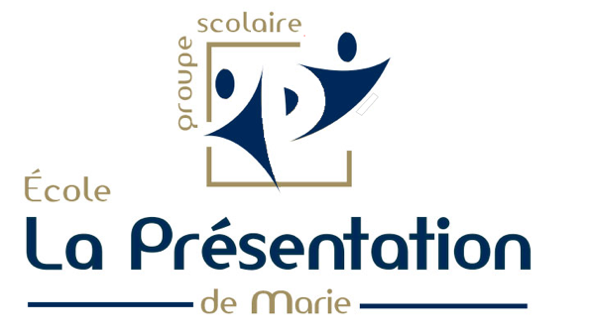 - 1 trousse avec 12 feutres.- 1 classeur format A4 - 2 anneaux à levier (dos de 8 cm) avec 5 intercalaires cartonnées.- 1 lot de pochettes plastifiées pour classeur A4.- 1 cahier format 24x32 - 96 pages, gros carreaux sans spirale (pas de couverture polypro) + protège cahier transparent non coloré (ne pas coller d’étiquette nom dessus) (Cahier de vie).- 1 carton à dessin cartonnée format A3.- 1 paquet de feuilles à dessin blanche type CANSON format A4.- 2 photos d’identité récentes.- 1 coussin de 35cmx35cm ou 40cmx40cm (pas d’oreiller).- 1 gourde.- 1 boîte de mouchoirs en papier- 1 cartable fonctionnel pouvant contenir le carnet de liaison, la boîte à goûter et la gourde.En plus pour les nouveaux élèves uniquement :- 1 porte vues (60 vues) (Cahier dessin du bonhomme)- 1 cahier format A5,  96 pages avec couverture polypro (cahier de vocabulaire)- 1 cahier format 24x32,  96 pages, gros carreaux, sans spirale (pas de couverture polypro) + protège cahier transparent non coloré (ne pas coller d’étiquette nom dessus). (Cahier de chants et poésie)Ces éléments seront conservés en GSMerci de marquer toutes les affaires au nom de l’enfant (sauf le protège cahier).